السيرة الذاتية و العلمية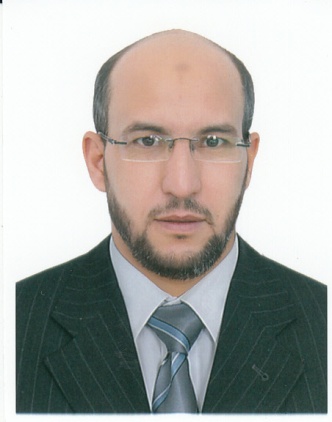 عبد المالك مغشيش maghchiche abdelmalekالدكتور عبد المالك مغشيش باحث مختص في الأدب المغربي و الاندلسي ،مهتم بالتاريخ و الفكر الإسلامي  شارك في العديد من الملتقيات العلمية الوطنية و الدولية ،كما له عدد من المقالات العلمية المنشورة في المجلات المحكمة في عدد من التخصصات(أدب ، تاريخ ، و فكر و شريعة...)